Hi, how are you?I’m fine, thanks, and you?I’m good, thanks.I think TV is better than games. There are many great programs.Really? I think games are better. You can play with friends.Good idea. I like TV. It is relaxing.I like games. They are exciting.Cool. How about movies or TV? Summer or winter?Big cities or small towns? Sports or games? English or math?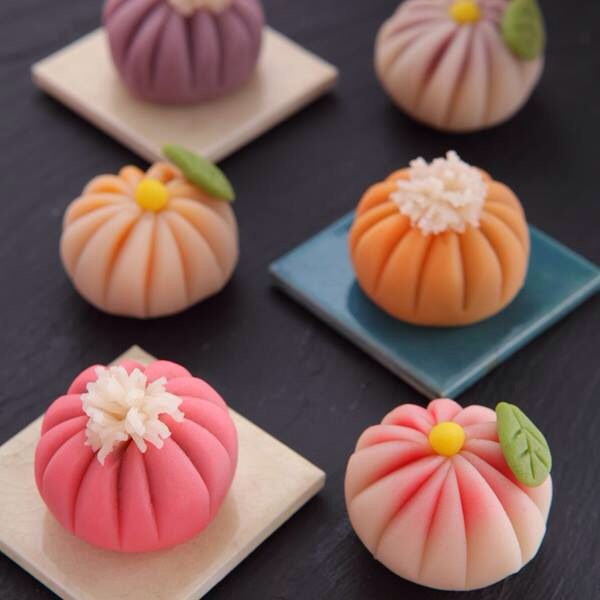 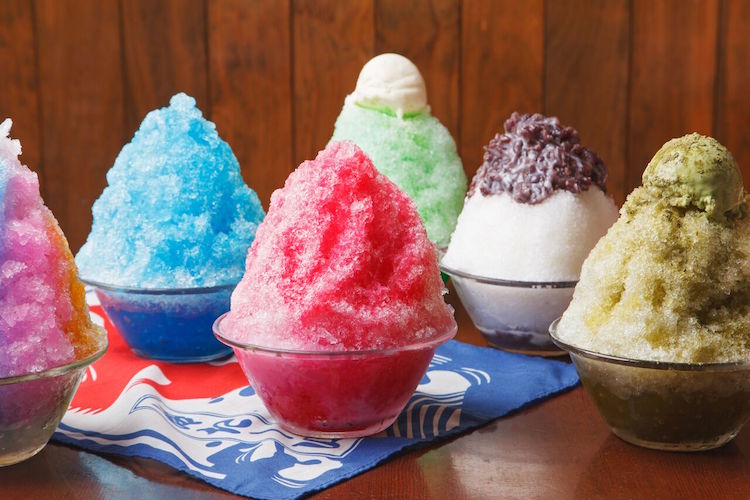 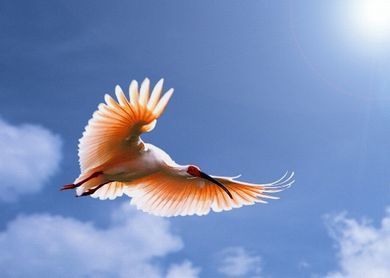 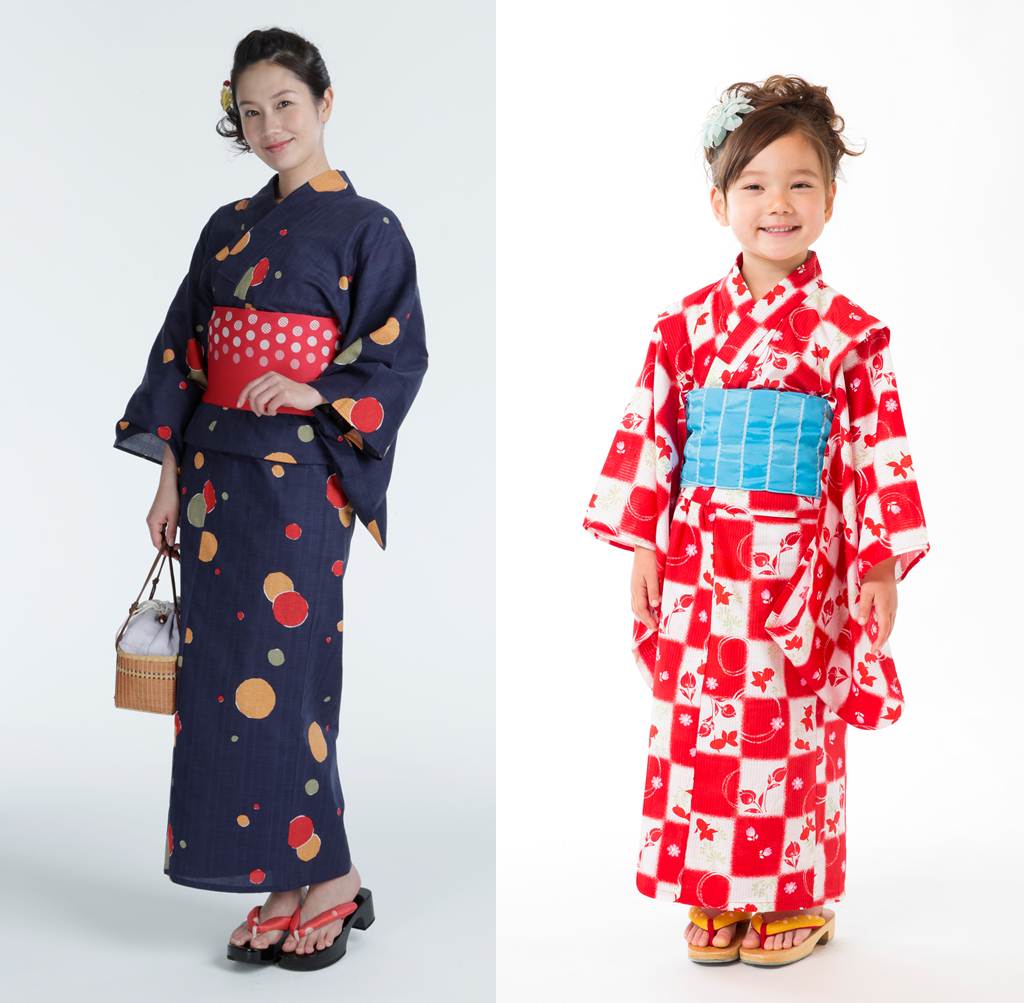 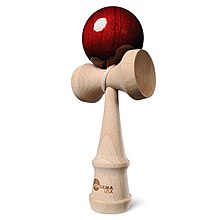 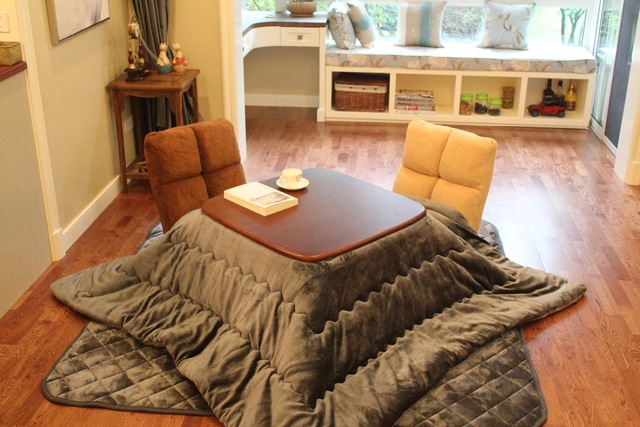 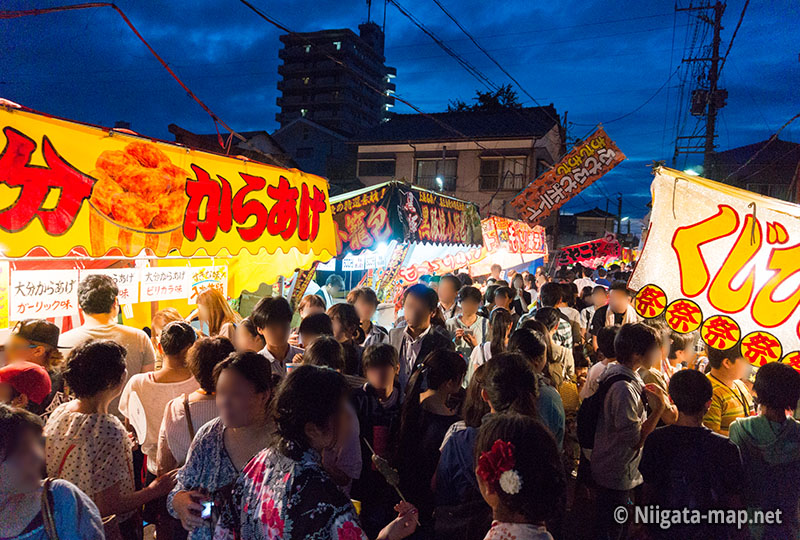 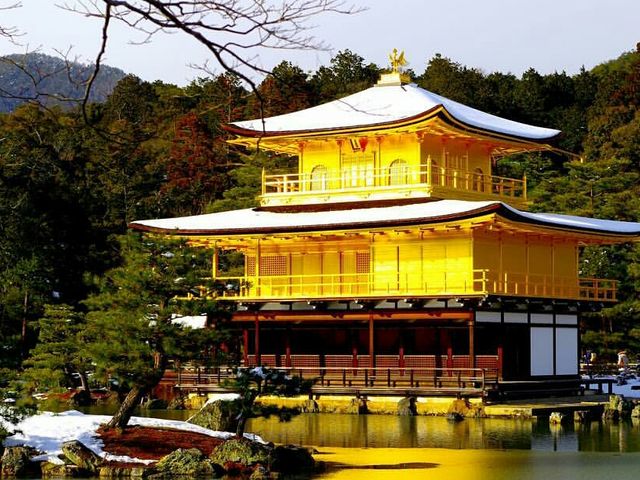 